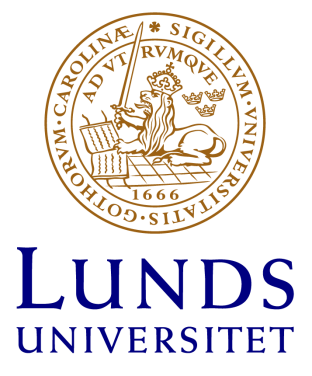 Institutionen för kulturvetenskaperIdé- och lärdomshistoriaReviderad av institutionens kursplanegrupp Augusti 2018Idé- och lärdomshistoria: Sexualitetens idéhistoria, ILHB13, HT2018 ( 7,5 hp)LitteraturNye, Robert A.  (red.) 1999. Sexuality. OxfordISBN: 978-0192880192427 sidor